 Stichting kerkconcerten Delft 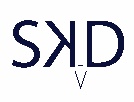 betreft:  Jaarverslag 2020Bestuur. In het bestuur heeft een wijziging plaats gevonden. Jan Maarten Verzendaal heeft de functie van penningmeester over genomen van Mariette de Groen, die  door omstandigheden haar functie heeft terug gegeven. Verder heeft Matthijs Tichem veel werk verricht aan de PR, met name door een Nieuwe website te ontwerpen en deze uitgebreid met een aantal opnames die via een link te volgen zijn. Dank aan Frencesca Ajossa en Rik Melissant die de orgelsolo’s hebben gespeeld en de opnameman en verwerking tot bruikbaar materiaal. Ook Bas heeft zijn aandeel geleverd op klavecimbel. Verder zijn er geen bestuurlijke wijzigingen: P J Rodenburg -voorzitter, C v d Heuvel – secretaris en J Zoutendijk – Lid en B de Vroome – adviseur.Concerten.Vanwege de corona zijn de orgelconcerten opgeschoven naar 2021.  Op 15 febr. Kapelconcert met Bas de Vroome en Pedro Massarrao. De fietstour werd al door de deelnemende kerken afgeblazen. Wat er overblijft zijn dan 2 concerten die vrij toegangkelijk waren.  Uitgevoerd op 16 juli in de Nieuwe kerk door Martien de Vos – solo en Marijke Schaap  - viool en Bas de Vroome – orgel als duo.Op 27 aug een concert van Rik Melissant – solo orgel en Fransesca Ajossa – orgelsolo en beide een concerten op 2 orgel, het bekende Soler nr. 6. De beperking was max. 100 personen, en met afstand past het in de kerk Op 10 okt trad Bas de Vroome – orgel en Frederico Altere – fluit op in de Nwe kerk met kleine bezetting.Helaas zat het virus ons behoorlijk dwars door het besluit dat er max 30 personen in de kerk mogen zijn. Gelukkig exclusief medewerkers.  Daardoor kon het Gouds Ensemble Piacevole op 14 november  een dubbel optreden doen in een frisse kerk. 19 uur 30 gasten en 21 uur 22 gasten. PR. Website: De website krijgt steeds meer belangstelling mede door de muziek die er op is gezet. Frustrerend is het dat de concerten zo beperkt en alternatief zijn in opzet. We hopen op verbetering van de situatie. CDDe verkoop van de cd is via de kerk. De laatste kosten zijn in dit jaar verrekend. Een belangrijk deel van de kosten is door de stichting betaald.  Deel van productie en btw zijn door de kerk gefinancierd.VriendenVoor de Vrienden was er in dit jaar weinig te beleven. Geen extra concert, geen fietstocht, geen programma boekje. Een deel van de Vrienden hebben de bijdrage aangemerkt als extra gift, andere hebben de bijdrage doorgeschoven naar 2021. Voor 2021 zal na overleg en het advies/begrenzing door de Overheid worden bepaald wat we doen met de bijdrage. Financiën.Het jaar 2020 is kaal qua concerten. Je geeft wel geld uit maar geen winst op de concerten dan dat we de sponsors en Vrienden om een bijdrage vragen zonder tegenprestatie. Voelt niet goed. Dat betekend een financieel te kort op de jaarrekening 2020.  Dit is dan nog versterkt door de kosten van de cd productie.Maar geen zorg, we staan niet voor een faillissement. De bank heeft een positief saldoPositief is dat we een kleine extra bron mogen aanboren via de orgelspeelavonden. Dit jaar is er een bedrag van  € 2125 aan de kerk overgemaakt via deze speelavonden die door de secretaris wordt beheerd. In 2020 mogen we de opbrengst in de SKD kas laten vloeien. Dat is dan € 1200 extra.Slot:We hopen op herstel van mens en organisatie van de pandemie maar het vergt een lange adem.Kees van den Heuvel - secretaris